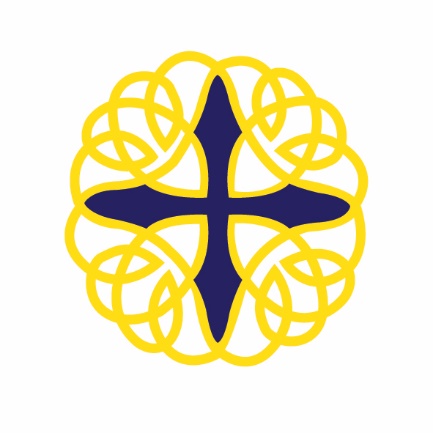 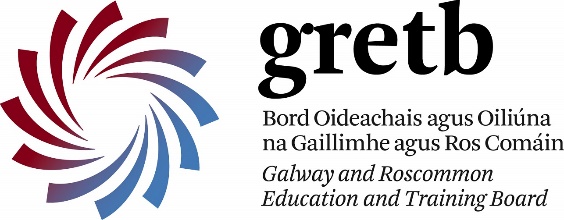 Acmhainní Sábháilteachta Idirlíne / Internet Safety ResourcesA chairde,Beatha agus Sláinte. Go raibh maith as ucht bhur rannpháirtíocht aréir. Bhí an tacaíocht iontach ar fad. Seo chugaibh liosta d’achmhainní úsáideacha daoibh.Thank you for the great support yesterday evening. Please find below useful resources on Internet Safety.www.zeeko.ie/internet-safety-guide/www.webwise.ie/parents/www.iKydz.comwww.qustodio.comwww.commonsensemedia.orgwww.smartsocial.com/offline-activities-reduce-screentimeFíseáin le breathnú orthu do thuismitheoirThe Social DilemmaThe Online DeceptionThe Catfish Show on ITVLe meas,Gearóidín Ní ChonghailePríomhoide